Publicado en Barcelona el 18/09/2020 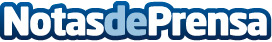 AleaSoft: Continúa la ‘alegría’ en la financiación de las renovables a pesar de la crisis‘Alegría y optimismo’ con esas palabras describían los ponentes en el webinar "Los mercados de energía en la salida de la crisis económica" el estado de ánimo entre los desarrolladores y financiadores de nuevos proyectos renovables en España y en Europa en general. Si bien durante el pico de la crisis sanitaria de la COVID 19 todo se paralizó momentáneamente, en pocas semanas la mayoría de proyectos, ya fuera en papel o sobre el terreno, arrancaron de nuevoDatos de contacto:Alejandro Delgado900 10 21 61Nota de prensa publicada en: https://www.notasdeprensa.es/aleasoft-continua-la-alegria-en-la Categorias: Internacional Nacional Industria Téxtil Webinars Sector Energético http://www.notasdeprensa.es